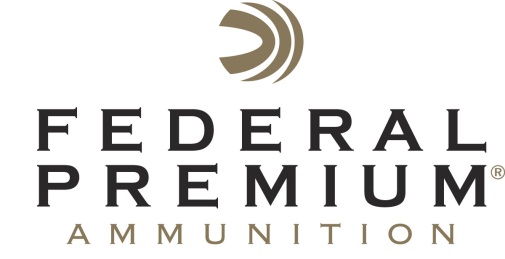 Contact: JJ ReichCommunications ManagerShooting Sports	763-323-3862FOR IMMEDIATE RELEASE 		       E-mail: Vistapressroom@vistaoutdoor.comFederal Premium Introduces Vital-Shok High Density BuckshotANOKA, Minnesota – June 16, 2015 – New Federal Premium® Vital-Shok™ High Density® buckshot is already the load of choice for feral hog exterminators who work for various government agencies. They’ve proven that its nine-pellet 00 buck tungsten-alloy payload and 1,600 fps muzzle velocity give it superior stopping power compared to lead loads. For 2015, Federal Premium® has made High Density buckshot available to the general public. Shipments of this new ammunition are currently being delivered to distributors.Because the payload of Vital-Shok High Density buckshot is lighter than equivalent lead loads, it produces less felt recoil, yet offers higher velocities and more downrange energy. The FLITECONTROL® wad ensures consistent, deadly patterns, making High Density an excellent choice for predators, hogs and more.Features & BenefitsTungsten-alloy pellet construction1,600 fps muzzle velocityFLITECONTROL wad produces tight, lethal patternsProven choice of hog-control specialistsManageable recoilHigher velocities and more downrange energy than equivalent lead payloadsPart No. / Description / MSRPPHD159 00 / High Density 00 buck, 12-gauge, 2 3/4-inch / $16.95Federal Premium is a brand of Vista Outdoor Inc., an outdoor sports and recreation company. For more information on Federal Premium, go to www.federalpremium.com. About Vista Outdoor Inc.Vista Outdoor is a leading global designer, manufacturer and marketer in the growing outdoor sports and recreation markets. The company operates in two segments, Shooting Sports and Outdoor Products, and has more than 30 well-recognized brands that provide consumers with a range of performance-driven, high-quality and innovative products in the ammunition, firearms and outdoor accessories categories. Vista Outdoor products are sold at leading retailers and distributors across North America and worldwide. Vista Outdoor is headquartered in Utah and has manufacturing operations and facilities in 10 U.S. States, Puerto Rico, Mexico and Canada along with international sales and sourcing operations in Canada, Europe, Australia, New Zealand and Asia. For news and information visit www.vistaoutdoor.com or follow us on Twitter @VistaOutdoorInc and Facebook at www.facebook.com/vistaoutdoor. ###